OMÜ TIP FAKÜLTESİDÖNEM VTAKIM  V16 KASIM – 25 ARALIK 2020AĞRI BLOĞU ÖĞRETİM ÜYESİ VE ÖĞRENCİ KİTAPÇIĞIBlok Başkanı: Prof. Dr. Dilek Durmuş              Blok Başkan Yardımcısı:  Doç. Dr. Hasan Göçer            AĞRI BLOĞU ÖĞRENCİ LİSTESİAĞRI BLOK İŞLEYİŞİİç Rotasyon: Blok  haftadan oluşmaktadır. Her öğrenciye bir numara verilmiş olup, öğrenciler A, B ,C olmak üzere üç gruba ayrılmıştır.Gruplar rehberde belirtilen programa uygun olarak birer hafta süreyle dönüşümlü eğitim alacaklardır.Öğretim Üyesi Hasta Başı Eğitimi: Gruplar programda yazan öğretim üyeleri ilgili bölüme ait kliniklerde hasta başı eğitimi yapacaklardır.Sunumlar: Sunumlar programda yazan öğretim üyeleri tarafından tüm blok öğrencilerine programda belirtilen dersanelerde yapılacaktır. Sunum Geribildirim Formları: Kitapçıkta yer alan formlar haftanın son sunumundan sonra bloktan sorumlu öğrenci tarafından toplanarak aynı gün içinde dönem sekreterliğine teslim edilir. Poliklinik Çalışmaları: Programda belirlenmiş polikliniklerde öğrenciler hasta hazırlayacaklar, fizik bakı yapacaklar ve sorumlu öğretim üyeleri veya uzmanlarla klinik çalışma rehberi doğrultusunda tartışacaklardır.Hasta Hazırlama: Programda belirtilen zamanlarda dağıtılan hastalar, öğrenciler tarafından olgu izlem dosyaları şeklinde hazırlanacaktır. Hazırlanan bu dosyalar her taskın son günü sorumlu öğretim üyeleri ile tartışılacaktır. Her öğrenci hazırladığı hastasının günlük izlemini dosyaya kaydedecektir.Task Öğrenci Değerlendirme Formu: Öğrenci değerlendirme formları task süresince doldurularak taksın son günü sorumlu öğretim üyesi tarafından dönem sekreterliğine teslim edilir.Değerlendirme : Blok başarısı 100 puan üzerinden değerlendirilir. Blok başarı notunun bileşenleri Gelişim sınav (%5) task sonu performans puanı (%15), klinik beceri puanı (%20), hasta yönetim becerisi puanı (%20) ve bilgi (%40) puanından oluşur. Klinik Beceri ve Hasta Yönetim Becerisi Puanları toplamı en az 20 olmak zorundadır. Bir blokta başarılı olmak için, devam ve baraj kriterlerinin karşılanması ve blok başarı notunun 100 puan üzerinden en az 70 puan olması gereklidir. Bunlardan herhangi birinde yetersiz olanlar o blokta başarısız kabul edilirler ve dekanlıkça belirlenen tarihte bütünleme sınavına girerler. Bütünleme sınavında da başarısız olanlar blok tekrarı almak zorundadırlar.1.Hafta: KIRIK-ÇIKIK TASKI  (Dr. İsmail Büyükceran)       16-20  KASIM 20202.Hafta: KEMİK AĞRISI TASKI (Dr. Sina Coşkun)       23-27 KASIM  20203. Hafta: BAŞ AĞRISI TASKI (Dr. Hande Türker)      30 KASIM-4 ARALIK 20204. Hafta.YAYGIN VE OMURGA (BEL, BOYUN) AĞRILARI TASKI (Dr. Yeşim Akyol)   7-11 ARALIK 20205. Hafta EKLEM AĞRI VE ŞİŞLİĞİ TASKI (Dr. Gamze Alaylı)  14- 18 ARALIK 20206. Hafta EKLEM AĞRI VE ŞİŞLİĞİ TASKI 21-25 ARALIK  2020 (Dr. Gamze Alaylı)  115040022ALPERENKAVRAZLI216040096BEYZAALKAN316040226BUSEBALKAYA416040028ESRAUSTAOĞLU516040042FATMAÇELİK616040208FATMAÖZÜDOĞRU716040244GAMZETOPAL815040093İBRAHİMÇİFTCİ916040130ŞEYMAÇÖMEZ1016040203ALEYNAÇAKIR1116040043AZİZEBOZ1216040232BEYZABEYHAN1316040195EMREBOLAT1416040144HİLALÖNDER1516040150MUHAMMED ALİYILDIZ1617040301MURATSEÇKİN1716040223SAADET NAZLIÖZSOY1816040233ASYAAYDIN1919040350ELİF NURBERHAKLI2016040117MERVETAN2116040220DİLŞAD NURDOĞAN2216040212YAĞMURYETİMOĞLU2316040180DİLARAULUDAĞ2416040173TÜLAYBİNBİR2516040040HAVVAGÜLTOPAL2616040022ASUMANAKBAŞ2716040018SALİHA SENEMKÖSE2816040270GÜNEŞSUFİOĞLU2916040254BUKETÜNAL3016040251EBRARAÇIKGÖZ3116040248MELİYKE HATUNBAŞER3216040160SİNEMÖĞÜTCEN3316040158HAVVA ŞEVVALPULAT3416040118HASAN SÜHEYLYILDIZ3516040076ÖMER FARUKSEKMEN3615040121ŞEYDANURTEMİZ3715040163EMREGÜLMEZ3815040149ASETİN ÖZERÖZTÜRK3916040285BATUHANGENÇBAY4012040226MUHAMMED TAHAİLHAN4111040252AIPERITAALAI KYZY4211040039ERENATICI4315040182SEDANURŞENTAŞ4415040052ZEYNEP ÇİĞDEMSARISAATPAZARTESİSALIÇARŞAMBAPERŞEMBECUMAORTOPEDİORTOPEDİORTOPEDİ 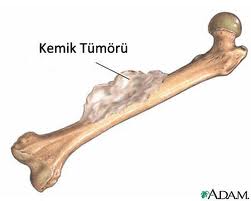 AĞRI ÜNİTESİORTOPEDİ09.00-09.45SUNUMTravmalı hastaya yaklaşımDr. Ferhat Say           SUNUM Alt Ekstremite Kırıkları Dr. Yılmaz TomakSUNUMPolitravmalı Hastaya YaklaşımDr. İsmail BüyükceranSUNUMAğrı Fizyolojisi ve Ağrı MekanizmalarıDr. Fuat Güldoğuş          SUNUM Çocuk KırıklarıDr. Ahmet Pişkin10.00-10.45SUNUMKırık İyileşmesiDr. Davut Keskin      SUNUMPelvis Kırıkları                                               Dr.Yılmaz TomakSUNUMKronik ağrı Tedavisi IDr. Fatih ÖzkanSUNUMÜst ekstremite kırıklarıDr. Ahmet Pişkin11.00-11.45SUNUMKırık komplikasyonlarıDr. Davut KeskinSUNUMVertebra kırıkları     Dr.  Sina Coşkun             SUNUMKronik ağrı Tedavisi IIDr. Mustafa Kurçoğlu12.00-13.30Öğle TatiliÖğle TatiliÖğle TatiliÖğle Tatili14.00-14.45UYGULAMAKronik ağrıda anamnez muayeneDr. Fatih Özkan15.00-15.4515.30-17.30Saat &YerPazartesiSalıÇarşambaPerşembeCuma09.00-09.45UYGULAMAAlçı ve atel uygulamaları Dr. İsmail BüyükceranDr. Sina Coşkun       Dr. Hasan Göçer  SUNUMKemik TümörleriDr. Nevzat DabakSUNUMKemik ve Eklem TüberkülozuDr.  Sina CoşkunSUNUMKemik ve Eklem EnfeksiyonlarıDr. Ferhat SaySUNUMOsteokondrozlarDr. İsmail Büyükceran10.00-10.45SUNUMGelişimsel Kalça DisplazileriDr.  Davut KeskinSUNUMYumuşak Doku TümörleriDr. Nevzat DabakSUNUMAyak AnomalileriDr. Hasan GöçerSUNUMSpor YaralanmalarıDr. Ahmet PişkinSUNUMKemik DisplazileriDr. İsmail Büyükceran11.00-11.45  SUNUMOmurga DeformiteleriDr.  Sina CoşkunSUNUMOrtopedi ve Travmatolojide Radyoloji    Dr. Hasan Göçer ÖĞLE TATİLİÖĞLE TATİLİÖĞLE TATİLİÖĞLE TATİLİÖĞLE TATİLİÖĞLE TATİLİ14.00-14.4515.00-15.45Ortopedi Polikliniği ve DersanesiaSaatPazartesiSalıÇarşambaPerşembeCuma9.00 – 9.4510.00- 10.45 Task tanıtımı ve SUNUMBaş ağrısı hastasına yaklaşımDr.Hande TürkerSUNUMSekonder baş ağrılarıDr. Hüseyin A. ŞahinSUNUMSubaraknoid kanamaDr. Keramettin AydınSUNUMSantral sinir sistemi enfeksiyonları Dr. Esra Tanyel11.00-11.45SUNUMPrimer baş ağrıları  Dr. Oytun Bayrak UYGULAMABaş Ağrısı Hastasından Öykü AlmaDr. Hacer Erdem Tilki  SUNUMKranyal nevraljilerDr. Mustafa Aras SUNUMSantral sinir sistemi enfeksiyonları Dr. Esra Tanyel12.00-13.30Öğle tatiliÖğle tatiliÖğle tatiliÖğle tatiliÖğle tatili14.00-14.45SUNUMBaş ağrısında görüntüleme Dr. Kerim AslanSUNUMİlaç aşırı kullanımı baş ağrısı Dr. Hande TürkerUygulamaDr. Hüseyin Şahin15.00-15.45UygulamaBaş ağrısı vaka örneğiDr. Oytun BayrakUygulamaAcil baş ağrısına yaklaşım ve baş ağrısı ile gelen hastada tehlike işaretleriDr. Hande Türker Saat &YerPAZARTESİSALIÇARŞAMBAPERŞEMBECUMA09.00-9.4510.00-10.45          SUNUMBel ve Sırt Ağrıları  Dr. Yeşim Akyol 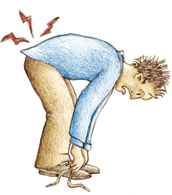 SUNUMTenosinovit ve     Bursitler-IDr. Yasemin Ulus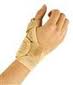          SUNUMFibromyalji Dr.İlker İlhanlı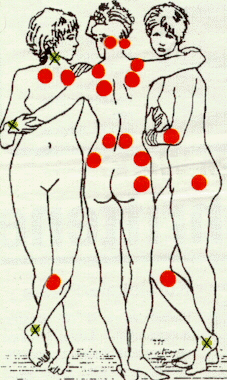        SUNUMOsteoporozDr. Yeşim Akyol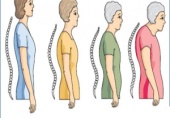 SUNUMKompleks Bölgesel Ağrı Sendromu (KBAS) Dr.İlker İlhanlı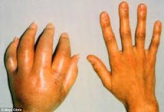 11.00-11.45        SUNUM    Boyun AğrılarıDr. Bora Uzuner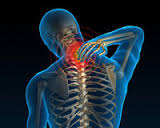        SUNUM Tenosinovit ve     Bursitler-II Dr. Yasemin Ulus          SUNUMMiyofasiyal AğrılarDr.İlker İlhanlıSUNUMElektroterapiDr. Yeşim Akyol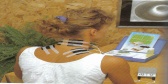              SUNUMNonsteroidal Anti-inflamatuar ilaçlarDr İlker İlhanlı12.00-13.30Öğle TatiliÖğle TatiliÖğle TatiliÖğle TatiliÖğle Tatili14.00-14.45    UYGULAMABoyun Anamnez ve muayeneDr. Dilek DurmuşUYGULAMAOmuz Anamnez ve MuayeneDr. Yasemin Ulus15.00-15.45UYGULAMABel Anamnez ve MuayeneDr. Yeşim AkyolSaatPazartesi Salı Çarşamba Perşembe Cuma 09.00-9.45SUNUMArtritli Hastaya YaklaşımDr. Ayhan BilgiciSUNUMKristal ArtropatilerDr. Ayhan BilgiciSUNUMRomatolojide LaboratuarDr. Hasan UlusoySUNUMBağ Dokusu HastalıklarıDr Kıvanç CengizSUNUMGlukortikoidler ve DMARD’larDr. Ayhan Bilgici10.00-10.45SUNUMRomatoid Artrit Dr.Ayhan BilgiciSUNUMSpondiloartritlerDr Gamze AlaylıSUNUMPsöriatik ArtritDr. Hasan UlusoySUNUMSistemik Lupus EritematozusDr Kıvanç CengizSUNUMOsteoartrit ve romatizmal hastalıklarda cerrahi tedavilerDr Ferhat Say11.00-11.45SUNUMOsteoartritDr.Gamze AlaylıSUNUMSpondiloartritlerDr Gamze AlaylıSUNUMVaskülitlerDr Hasan UlusoySUNUMSjögren SendromuDr Kıvanç CengizSUNUMJuvenil İdiopatik ArtritlerDr. Gamze Alaylı12.00-13.30ÖĞLE TATİLİÖĞLE TATİLİÖĞLE TATİLİÖĞLE TATİLİÖĞLE TATİLİ14.00-14.45UygulamaRomatolojide anamnezDr. Kıvanç CengizUygulamaEl eklem ve diz muayene Dr. Ayhan Bilgici15.00-15.4516.00-16.45SAATPAZARTESİSALIÇARŞAMBAPERŞEMBECUMA09.00-09.45SUNUMPeriyodik Ateş HastalıklarıDr Metin ÖzgenSUNUMOlgularla Artritli Hastada Ayrıcı TanıDr. Kıvanç CengizSINAVSINAVI SINAV10.00-10.45SUNUMStill HastalığıSistemik SklerozDr Metin ÖzgenSINAVSINAVI SINAV 11.00-11.45SUNUMBehçet HastalığıDr Metin ÖzgenSUNUMArtritli Hastada Radyografik DeğerlendirmeDr. İlkay BayrakRadyolojiSINAV SINAVI SINAV12.00-13.30Öğle TatiliÖğle TatiliÖğle Tatili--14.00-14.45-15.00-15.45-16.00             -